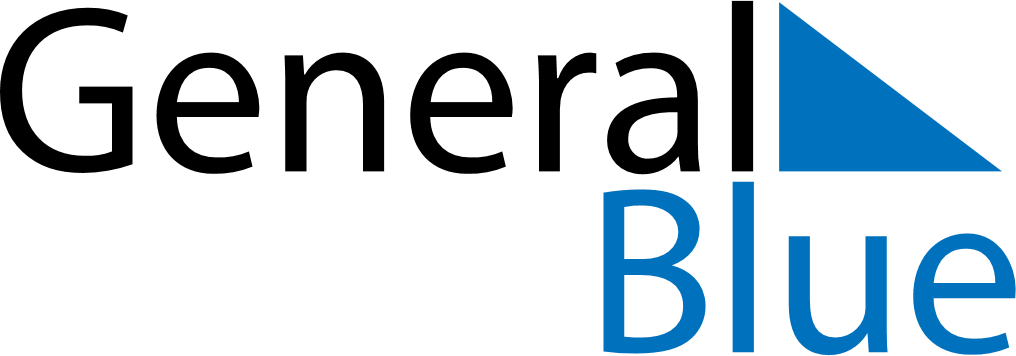 July 2024July 2024July 2024July 2024July 2024July 2024Ovogdiy, Dzabkhan, MongoliaOvogdiy, Dzabkhan, MongoliaOvogdiy, Dzabkhan, MongoliaOvogdiy, Dzabkhan, MongoliaOvogdiy, Dzabkhan, MongoliaOvogdiy, Dzabkhan, MongoliaSunday Monday Tuesday Wednesday Thursday Friday Saturday 1 2 3 4 5 6 Sunrise: 4:31 AM Sunset: 8:35 PM Daylight: 16 hours and 4 minutes. Sunrise: 4:31 AM Sunset: 8:35 PM Daylight: 16 hours and 3 minutes. Sunrise: 4:32 AM Sunset: 8:35 PM Daylight: 16 hours and 2 minutes. Sunrise: 4:33 AM Sunset: 8:34 PM Daylight: 16 hours and 1 minute. Sunrise: 4:34 AM Sunset: 8:34 PM Daylight: 16 hours and 0 minutes. Sunrise: 4:34 AM Sunset: 8:33 PM Daylight: 15 hours and 58 minutes. 7 8 9 10 11 12 13 Sunrise: 4:35 AM Sunset: 8:33 PM Daylight: 15 hours and 57 minutes. Sunrise: 4:36 AM Sunset: 8:32 PM Daylight: 15 hours and 56 minutes. Sunrise: 4:37 AM Sunset: 8:32 PM Daylight: 15 hours and 54 minutes. Sunrise: 4:38 AM Sunset: 8:31 PM Daylight: 15 hours and 53 minutes. Sunrise: 4:39 AM Sunset: 8:30 PM Daylight: 15 hours and 51 minutes. Sunrise: 4:40 AM Sunset: 8:30 PM Daylight: 15 hours and 50 minutes. Sunrise: 4:41 AM Sunset: 8:29 PM Daylight: 15 hours and 48 minutes. 14 15 16 17 18 19 20 Sunrise: 4:42 AM Sunset: 8:28 PM Daylight: 15 hours and 46 minutes. Sunrise: 4:43 AM Sunset: 8:27 PM Daylight: 15 hours and 44 minutes. Sunrise: 4:44 AM Sunset: 8:26 PM Daylight: 15 hours and 42 minutes. Sunrise: 4:45 AM Sunset: 8:26 PM Daylight: 15 hours and 40 minutes. Sunrise: 4:46 AM Sunset: 8:25 PM Daylight: 15 hours and 38 minutes. Sunrise: 4:47 AM Sunset: 8:24 PM Daylight: 15 hours and 36 minutes. Sunrise: 4:48 AM Sunset: 8:23 PM Daylight: 15 hours and 34 minutes. 21 22 23 24 25 26 27 Sunrise: 4:49 AM Sunset: 8:21 PM Daylight: 15 hours and 32 minutes. Sunrise: 4:51 AM Sunset: 8:20 PM Daylight: 15 hours and 29 minutes. Sunrise: 4:52 AM Sunset: 8:19 PM Daylight: 15 hours and 27 minutes. Sunrise: 4:53 AM Sunset: 8:18 PM Daylight: 15 hours and 24 minutes. Sunrise: 4:54 AM Sunset: 8:17 PM Daylight: 15 hours and 22 minutes. Sunrise: 4:56 AM Sunset: 8:16 PM Daylight: 15 hours and 20 minutes. Sunrise: 4:57 AM Sunset: 8:14 PM Daylight: 15 hours and 17 minutes. 28 29 30 31 Sunrise: 4:58 AM Sunset: 8:13 PM Daylight: 15 hours and 14 minutes. Sunrise: 4:59 AM Sunset: 8:12 PM Daylight: 15 hours and 12 minutes. Sunrise: 5:01 AM Sunset: 8:10 PM Daylight: 15 hours and 9 minutes. Sunrise: 5:02 AM Sunset: 8:09 PM Daylight: 15 hours and 6 minutes. 